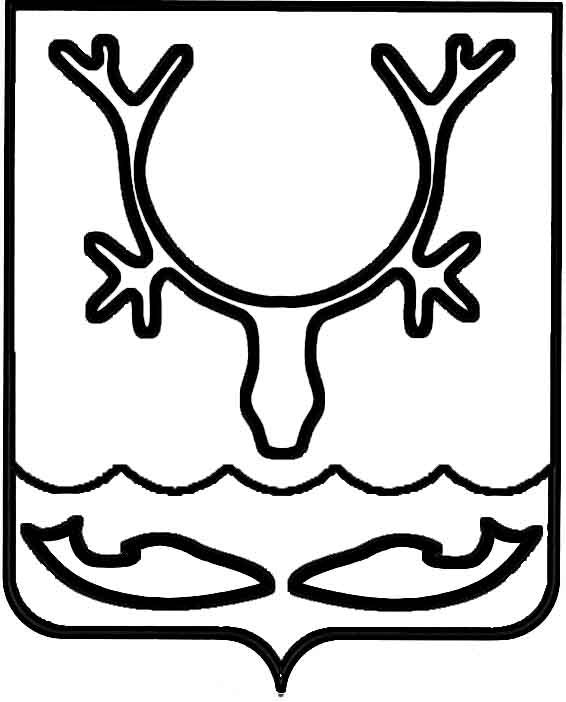 Администрация муниципального образования
"Городской округ "Город Нарьян-Мар"ПОСТАНОВЛЕНИЕОб утверждении муниципальной программы муниципального образования "Городской округ "Город Нарьян-Мар" "Повышение качества водоснабжения муниципального образования "Городской округ "Город Нарьян-Мар"Руководствуясь статьей 179 Бюджетного кодекса Российской Федерации, постановлением Администрации муниципального образования "Городской округ "Город Нарьян-Мар" от 10.07.2018 № 453 "Об утверждении Порядка разработки, реализации и оценки эффективности муниципальных программ муниципального образования "Городской округ "Город Нарьян-Мар", постановлением Администрации муниципального образования "Городской округ "Город Нарьян-Мар" от 23.08.2019 
№ 813 "Об утверждении Перечня муниципальных программ муниципального образования "Городской округ "Город Нарьян-Мар", в целях реализации Федерального закона от 06.10.2003 № 131-ФЗ "Об общих принципах организации местного самоуправления в Российской Федерации" Администрация муниципального образования "Городской округ "Город Нарьян-Мар"П О С Т А Н О В Л Я Е Т:Утвердить муниципальную программу муниципального образования "Городской округ "Город Нарьян-Мар" "Повышение качества водоснабжения муниципального образования "Городской округ "Город Нарьян-Мар" (Приложение).Настоящее постановление вступает в силу со дня его официального опубликования. ПриложениеУТВЕРЖДЕНАпостановлением Администрациимуниципального образования"Городской округ "Город Нарьян-Мар"от 30.08.2019 № 831Муниципальная программамуниципального образования "Городской округ "Город Нарьян-Мар""Повышение качества водоснабжения муниципального образования "Городской округ "Город Нарьян-Мар"I. Паспортмуниципальной программы муниципального образования "Городской округ "Город Нарьян-Мар""Повышение качества водоснабжения муниципального образования "Городской округ "Город Нарьян-Мар"II. Общая характеристика сферы реализациимуниципальной программыМуниципальное образование "Городской округ "Город Нарьян-Мар" – городское поселение, наделенное законом Ненецкого автономного округа 
от 24 февраля 2005 г. № 557-ОЗ "О статусе, административных центрах и границах муниципальных образований Ненецкого автономного округа" статусом городского округа, на территории которого осуществляется местное самоуправление. Площадь территории муниципального образования "Городской округ "Город Нарьян-Мар" составляет 4 265,72 га. Численность населения города Нарьян-Мара по состоянию 
на 01.01.2019 составляет 24 827 человек. Сегодня Нарьян-Мар – красивый, современный город. С начала XXI века 
с ростом нефтедобычи в Ненецком автономном округе город Нарьян-Мар получил новый импульс в своем развитии. За первое десятилетие нового века в нем появились десятки многоэтажных современных монолитных и кирпичных зданий, строятся 
и ремонтируются дороги и коммуникации. Город растёт, увеличивается количество жителей, повышаются требования 
к условиям жизни.В соответствии с подпунктом 4 пункта 1 статьи 16 Федерального закона от 06.10.2003 № 131-ФЗ "Об общих принципах организации местного самоуправления в Российской Федерации" организация в границах муниципального городского округа водоснабжения населения отнесена к вопросам местного значения городского округа.Предприятием, предоставляющим услуги по питьевому водоснабжению потребителям муниципального образования "Городской округ "Город Нарьян-Мар", является Нарьян-Марское МУ ПОК и ТС, эксплуатирующее групповой водозабор "Озерный" в г. Нарьян-Маре.Централизованное водоснабжение г. Нарьян-Мара осуществляется 
от водозабора "Озерный", источники водоснабжения – подземные. Разведка, геологические изыскания территории и строительство основных объектов осуществлялись в 70-ые года. К 1980 году водозабор с сетями транспортировки воды и станцией второго подъема ВНС-1 был введен в эксплуатацию, 
в последующие годы прокладывались распределительные сети по городу 
с устройством станций третьего и четвертого подъемов. На сегодняшний день насчитывается 5 станций третьего подъема и 5 станций четвертого подъема, водопроводные сети охватывают центральную часть города, частично микрорайоны Качгорт, Лесозавод и Новый поселок. Общая протяженность водопроводных сетей 38,2 км, из них магистральные – 8,7 км, уличные – 22,0 км, внутриквартальные – 
7,5 км. Многие магистральные и уличные водопроводы выполнены из стальных или чугунных труб, в которых из-за отложений значительно уменьшен просвет и, как следствие, пропускная способность. Часть магистральных трубопроводов вследствие различных застроек и планирования земельных участков оказалась на очень большой глубине, из-за чего доступ к ним в случае аварии является затруднительным. Подъем воды из скважин водозабора "Озерный" осуществляется круглосуточно. В эксплуатации находится 16 скважин – пять из них наблюдательные, необходимые для ведения мониторинга состояния подземных вод и составления отчетности перед контролирующими органами. Добыча воды осуществляется 
из 11 скважин, шесть из которых постоянно работают на наполнение резервуаров. Выбор скважин определяется в зависимости от состояния скважин – ее дебита, качества воды. Ежегодно скважины проходят профилактические ремонты насосного оборудования, чистку (эрлифт). В рамках мониторинга систематически проводится наблюдение за дебитом, уровнем, температурой и качеством воды, с записью 
в журнале.Добытая из скважин вода накапливается на ВНС-1 (водопроводная насосная станция второго подъема № 1) в резервуарах суммарным объемом 4800 м³, далее 
по водоводу поступает потребителю. Парк запаса воды представлен двумя накопительными резервуарами в бетонном исполнении объемом 2400 м³ каждый 
и двумя приемными резервуарами в бетонном исполнении объемом по 500 м³ каждый.По своему качеству добываемые подземные воды на участке Озерный отличаются повышенным содержанием трехвалентного железа, что обуславливается природными условиями формирования подземных вод. По данным лабораторного исследования удельный вес проб воды 
из распределительной сети централизованного водоснабжения г. Нарьян-Мара, 
не соответствующих санитарным требованиям по санитарно-химическим показателям в 2018 году, составил 19%. По микробиологическим показателям единичные пробы 
в распределительной сети соответствовали нормативным требованиям. Патогенная микрофлора в питьевой воде не обнаружена. Несоответствие качества питьевой воды СанПиН 2.1.4.1074-01 с водозабора "Озерный" ставит под угрозу права и законные интересы жителей г. Нарьян-Мара, создает опасность причинения вреда жизни и здоровью.С целью улучшения санитарно-химических показателей питьевой воды 
в системе централизованного водоснабжения необходимо строительство станции обезжелезивания на ВНС-1, а также строительство резервной накопительной емкости объемом 2400 м3 для возможного вывода одной из емкостей из работы 
в связи с проведением профилактических работ и очистки воды.Кроме того, необходимо решение проблем, связанных с магистральными 
и уличными водопроводами, выполненными из труб стального или чугунного исполнения, в которых из-за отложений на стенках значительно сокращена пропускная способность. Данное мероприятие обеспечит дополнительное подключение абонентов и, соответственно, доступ жителей города Нарьян-Мара 
к качественной питьевой воде.III. Цели и задачи муниципальной программыЦелью Программы является повышение качества питьевой воды посредством модернизации систем водоснабжения и водоотведения с использованием перспективных технологий. Для достижения поставленной цели необходимо решение следующих основных задач:-	обновление основных средств водопроводного хозяйства в целях повышения эксплуатационной надежности источников питьевого водоснабжения;-	обеспечение бесперебойным, гарантированным водоснабжением населения из систем централизованного водоснабжения муниципального образования "Городской округ "Город Нарьян-Мар";-	повышение качества питьевой воды.IV. Целевые показатели достижения целей и задачСбор информации по целевым показателям Программы осуществляется 
на основе данных, имеющихся в распоряжении Администрации муниципального образования "Городской округ "Город Нарьян-Мар".На момент формирования показателей программы за значение базового периода были приняты показатели за 2019 год.Реализация поставленных целей Программы выражается в количественных показателях и используется для оценки результативности реализации Программы:-	строительство объектов питьевого водоснабжения;-	реконструкция объектов питьевого водоснабжения;-	доля населения муниципального образования "Городской округ "Город Нарьян-Мар", обеспеченного качественной питьевой водой из систем централизованного водоснабжения.Данные целевых показателей рассчитываются на конец отчетного года.Строительство объектов питьевого водоснабжения. Значения показателя определяются на основании информации, имеющейся в распоряжении Администрации муниципального образования "Городской округ "Город 
Нарьян-Мар".Реконструкция объектов питьевого водоснабжения. Значения показателя определяются на основании информации, имеющейся в распоряжении Администрации муниципального образования "Городской округ "Город 
Нарьян-Мар".Доля населения муниципального образования "Городской округ "Город Нарьян-Мар", обеспеченного качественной питьевой водой из систем централизованного водоснабжения, определяется по формуле:Д нас. гор. = (Н гор. обесп. / Н гор.) х 100, %, где:Н гор. обесп. – численность населения города Нарьян-Мара, обеспеченного питьевой водой из систем централизованного водоснабжения, на конец i-того года, чел.;Н гор. – численность населения города Нарьян-Мара, на конец i-того года, чел.V. Сроки и этапы реализации муниципальной программыПрограмма реализуется в срок с 2020 по 2024 годы. Этапы реализации Программы не выделяются.VI. Ресурсное обеспечение муниципальной программыФинансирование мероприятий Программы осуществляется за счет средств федерального, окружного и городского бюджетов. Объемы бюджетных ассигнований Программы утверждаются законом Ненецкого автономного округа об окружном бюджете на очередной финансовый год и на плановый период и решением Совета городского округа "Город Нарьян-Мар" о бюджете муниципального образования "Городской округ "Город Нарьян-Мар" на очередной финансовый год и на плановый период.Информация о ресурсном обеспечении Программы представлена 
в Приложении 2 к Программе.Объемы финансирования Программы являются прогнозными и подлежат ежегодному уточнению в установленном порядке при формировании проектов соответствующих бюджетов на очередной финансовый год и на плановый период.VII. Анализ рисков реализации муниципальной программыи меры управления рискамиВ ходе реализации программы могут возникать определенные риски, которые отрицательно повлияют на достижение итоговых целевых показателей. В таблице 1 приведены виды возможных рисков, оценка вероятности их наступления, методы контроля за рисками и степень контроля.Таблица 1Возможные риски реализации муниципальной программыVIII. Перечень программных мероприятийПеречень программных мероприятий с указанием объемов и источников финансирования представлен в приложении 3 к Программе, включает в себя строительство и реконструкцию систем водоснабжения.IX. Ожидаемые результаты реализации муниципальной программыРезультатом всех мероприятий должно быть приведение состояния питьевой воды, подаваемой из централизованной системы, в соответствие с установленными показателями качества, при этом население, проживающее на территории муниципального образования "Городской округ "Город Нарьян-Мар", будет обеспечено до 89 % качественной питьевой водой из систем централизованного водоснабжения.Данные меры обеспечат подключение дополнительного числа потребителей, что приведет к росту общего количества населения муниципального образования "Городской округ "Город Нарьян-Мар", обеспеченного качественной питьевой водой из централизованных систем водоснабжения, на 2,35 % от текущего показателя.В рамках реализации муниципальной программы предварительно планируется подключить дополнительно 500 потребителей, что позволит подключить к системе централизованного водоснабжения к 2024 году 21 810 человека (по итогам инвентаризации из 24 827 потребителей, подключенных к централизованной системе водоснабжения, 21 310 потребителей обеспечены качественной питьевой водой). Приложение 1к программеПереченьцелевых показателей муниципальной программы муниципального образования "Городской округ "Город Нарьян-Мар""Повышение качества водоснабжения муниципального образования "Городской округ "Город Нарьян-Мар" Ответственный исполнитель: Управление жилищно-коммунального хозяйства Администрации муниципального образования "Городской округ "Город Нарьян-Мар". Приложение 2к программеРесурсное обеспечениереализации муниципальной программы муниципального образования "Городской округ "Город Нарьян-Мар""Повышение качества водоснабжения муниципального образования "Городской округ "Город Нарьян-Мар"Ответственный исполнитель: Управление жилищно-коммунального хозяйства Администрации муниципального образования "Городской округ "Город Нарьян-Мар".Приложение 3к программеПереченьмероприятий муниципальной программы муниципального образования "Городской округ "Город Нарьян-Мар""Повышение качества водоснабжения муниципального образования "Городской округ "Город Нарьян-Мар"Ответственный исполнитель: Управление строительства, ЖКХ и градостроительной деятельности Администрации муниципального образования "Городской округ "Город Нарьян-Мар".30.08.2019№831Глава города Нарьян-Мара О.О. БелакНаименование муниципальной программыПовышение качества водоснабжения муниципального образования "Городской округ "Город Нарьян-Мар" (далее – Программа)Ответственный исполнитель муниципальной программыУправление жилищно-коммунального хозяйства Администрации муниципального образования "Городской округ "Город Нарьян-Мар"Соисполнители муниципальной программыНарьян-Марское муниципальное унитарное предприятие объединенных котельных и тепловых сетей;Муниципальное казенное учреждение "Управление городского хозяйства г. Нарьян-Мара"Цели муниципальной программыПовышение качества питьевой воды посредством модернизации систем водоснабжения и водоотведения с использованием перспективных технологий Задачи муниципальной программы- обновление основных средств водопроводного хозяйства в целях повышения эксплуатационной надежности источников питьевого водоснабжения;- обеспечение бесперебойным, гарантированным водоснабжением населения из систем централизованного водоснабжения муниципального образования "Городской округ "Город Нарьян-Мар";- повышение качества питьевой водыЦелевые показатели муниципальной программы- строительство объектов питьевого водоснабжения;- реконструкция объектов питьевого водоснабжения;- доля населения муниципального образования "Городской округ "Город Нарьян-Мар", обеспеченного качественной питьевой водой из систем централизованного водоснабженияСроки и этапы реализации муниципальной программыПрограмма реализуется с 2020 по 2024 годы. Этапы реализации Программы не выделяютсяОбъемы и источники финансирования муниципальной программыОбщий объем финансирования Программы составляет 198 484,7 тыс. рублей, в том числе по годам:2020 год – 2 220,1 тыс. руб.;2021 год – 46 267,0 тыс. руб.;2022 год – 94 585,7 тыс. руб.; 2023 год – 55 411,9 тыс. руб.;2024 год –0,0 тыс. руб.;Из них:объем финансирования Программы за счет 
средств федерального бюджета составляет 
163 276,2 тыс. рублей, в том числе по годам:2020 год – 1 630,0 тыс. руб.;2021 год – 38 558,7 тыс. руб.;2022 год – 74 719,2 тыс. руб.; 2023 год – 48 368,3 тыс. руб.;2024 год – 0,0 тыс. руб.;за счет средств окружного бюджета составляет 
18 419,0 тыс. рублей, в том числе по годам:2020 год – 395,1 тыс. руб.;2021 год – 4 311,6 тыс. руб.;2022 год – 8 331,0 тыс. руб.; 2023 год – 5 381,3 тыс. руб.;2024 год – 0,0 тыс. руб.;за счет средств городского бюджета составляет 
16 789,5 тыс. рублей, в том числе по годам:2020 год – 195,0 тыс. руб.;2021 год – 3 396,7 тыс. руб.;2022 год – 11 535,5 тыс. руб.; 2023 год – 1662,3 тыс. руб.;2024 год – 0,0 тыс. руб.Ожидаемые результаты реализации муниципальной программыПовышение доли населения, обеспеченного качественной питьевой водой из систем централизованного водоснабжения муниципального образования "Городской округ "Город Нарьян-Мар" 
за счет построенных и реконструированных объектов питьевого водоснабжения, до 89 %Виды рисковОценка вероятности наступления неблагоприятных последствийМетоды контроля рисковСтепень контроля рисков (полный/частичный/отсутствует)Финансово-экономические риски, в случае неисполнения доходной части городского бюджетаСредняя1. Мониторинг реализации программы.2. Внесение изменений 
в мероприятия программы, план реализации программы, направленные на перераспределение, снижение объемов финансирования программыЧастичныйНормативные риски в случае несвоевременного принятия нормативных правовых актов, необходимых для реализации муниципальной программыНизкая1. Мониторинг реализации программы.2. Оперативное принятие нормативных правовых актов (внесение изменений)ПолныйОрганизационные и управленческие риски в случае несвоевременного принятия управленческих решений, отсутствия достаточного контроля и мониторинга за реализацией программных мероприятий, отставания от сроков реализации мероприятийСредняя1. Мониторинг реализации программы.2. Формирование плана мероприятий ("дорожной карты") по устранению недостатков в реализации программыПолныйРиски, связанные с осуществлением закупок товаров, работ, услуг, необходимых для реализации программы, в соответствии с Федеральным законом № 44-ФЗ от 05.04.2013 "О контрактной системе в сфере закупок товаров, работ, услуг для обеспечения государственных и муниципальных нужд". Риски могут возникнуть в связи 
с некорректным планированием закупок, отсутствием заявок на участие в торгах, способами, определенными Федеральным законом, несвоевременной поставкой товаров, выполнением работ, услуг исполнителями муниципальных контрактовСредняя1. Мониторинг реализации программы.2. Своевременное и оперативное принятие управленческого решения в случае наступления одного из вышеназванных рисковПолныйНаименованиеЕдиница измеренияЗначения целевых показателейЗначения целевых показателейЗначения целевых показателейЗначения целевых показателейЗначения целевых показателейЗначения целевых показателейНаименованиеЕдиница измеренияБазовый 2019 год2020 год2021 год2022 год2023 год2024 годАБ123456строительство объектов питьевого водоснабженияшт.000122реконструкция объектов питьевого водоснабженияшт.002555доля населения муниципального образования "Городской округ "Город Нарьян-Мар", обеспеченного качественной питьевой водой из систем централизованного водоснабжения%86 Не менее 86Не менее 87Не менее 88Не менее 89Не менее 89Наименование муниципальной программы (подпрограммы)Источник финансированияОбъем финансирования, тыс. рублейОбъем финансирования, тыс. рублейОбъем финансирования, тыс. рублейОбъем финансирования, тыс. рублейОбъем финансирования, тыс. рублейОбъем финансирования, тыс. рублейНаименование муниципальной программы (подпрограммы)Источник финансированияВсегов том числе:в том числе:в том числе:в том числе:в том числе:Наименование муниципальной программы (подпрограммы)Источник финансированияВсего2020 год2021 год2022 год2023 год2024 годАБ123456Муниципальная программа муниципального образования "Городской округ "Город Нарьян-Мар" "Повышение качества водоснабжения муниципального образования "Городской округ "Город Нарьян-Мар"Итого, в том числе:198 484,702 220,1046 267,0094 585,7055 411,900,00Муниципальная программа муниципального образования "Городской округ "Город Нарьян-Мар" "Повышение качества водоснабжения муниципального образования "Городской округ "Город Нарьян-Мар"федеральный бюджет163 276,201 630,0038 558,7074 719,2048 368,300,00Муниципальная программа муниципального образования "Городской округ "Город Нарьян-Мар" "Повышение качества водоснабжения муниципального образования "Городской округ "Город Нарьян-Мар"окружной бюджет18 419,00395,104 311,608 331,005 381,300,00Муниципальная программа муниципального образования "Городской округ "Город Нарьян-Мар" "Повышение качества водоснабжения муниципального образования "Городской округ "Город Нарьян-Мар"городской бюджет16 789,50195,003 396,7011 535,501 662,300,00Наименование направления (мероприятия)Источник финансированияОбъем финансирования, тыс. рублейОбъем финансирования, тыс. рублейОбъем финансирования, тыс. рублейОбъем финансирования, тыс. рублейОбъем финансирования, тыс. рублейОбъем финансирования, тыс. рублейНаименование направления (мероприятия)Источник финансированияВсегов том числе:в том числе:в том числе:в том числе:в том числе:Наименование направления (мероприятия)Источник финансированияВсего2020 год2021 год2022 год2023 год2024 год1. Строительство станции обезжелезивания на ВНС 
№ 1, водозабор "Озерный"Итого, в том числе:108 672,1053 260,2055 411,901. Строительство станции обезжелезивания на ВНС 
№ 1, водозабор "Озерный" федеральный бюджет88 824,0040 455,7048 368,301. Строительство станции обезжелезивания на ВНС 
№ 1, водозабор "Озерный"окружной бюджет9 890,904 509,005 381,301. Строительство станции обезжелезивания на ВНС 
№ 1, водозабор "Озерный"городской бюджет9 957,88 295,501 662,302. Строительство резервной накопительной емкости объемом 2400 м³ на ВНС-1 в железобетонном исполнении, водозабор "Озерный"Итого, в том числе:25 384,1016 881,408 502,702. Строительство резервной накопительной емкости объемом 2400 м³ на ВНС-1 в железобетонном исполнении, водозабор "Озерный" федеральный бюджет20 213,3012 757,307 426,002. Строительство резервной накопительной емкости объемом 2400 м³ на ВНС-1 в железобетонном исполнении, водозабор "Озерный"окружной бюджет2 255,201 427,70827,502. Строительство резервной накопительной емкости объемом 2400 м³ на ВНС-1 в железобетонном исполнении, водозабор "Озерный"городской бюджет2 945,602 696,40249,203. Реконструкция водовода в две нитки в надземном исполнении на участке 
от ВНС №1 до колодцев перехвата в районе курьи Городецкая 
по ул. ПионерскаяИтого, в том числе:5 595,002 220,103 374,903. Реконструкция водовода в две нитки в надземном исполнении на участке 
от ВНС №1 до колодцев перехвата в районе курьи Городецкая 
по ул. Пионерская федеральный бюджет4 591,901 630,002 961,903. Реконструкция водовода в две нитки в надземном исполнении на участке 
от ВНС №1 до колодцев перехвата в районе курьи Городецкая 
по ул. Пионерскаяокружной бюджет727,60395,10332,503. Реконструкция водовода в две нитки в надземном исполнении на участке 
от ВНС №1 до колодцев перехвата в районе курьи Городецкая 
по ул. Пионерскаягородской бюджет275,50195,0080,504. Реконструкция наружного водовода в две нитки на участке от ВНС-2 до т.А в районе ж.д. № 1 
по ул. 60 лет Октября 
с устройством ВНС 
в микрорайоне Малый КачгортИтого, в том числе:26 010,7026 010,704. Реконструкция наружного водовода в две нитки на участке от ВНС-2 до т.А в районе ж.д. № 1 
по ул. 60 лет Октября 
с устройством ВНС 
в микрорайоне Малый Качгорт федеральный бюджет22 839,5022 839,504. Реконструкция наружного водовода в две нитки на участке от ВНС-2 до т.А в районе ж.д. № 1 
по ул. 60 лет Октября 
с устройством ВНС 
в микрорайоне Малый Качгортокружной бюджет2 551,4002 551,4004. Реконструкция наружного водовода в две нитки на участке от ВНС-2 до т.А в районе ж.д. № 1 
по ул. 60 лет Октября 
с устройством ВНС 
в микрорайоне Малый Качгортгородской бюджет619,80619,805. Реконструкция наружного водовода в две нитки на участке от ВК-19 до ВК-82 перекресток
 ул. Пионерская и ЛенинаИтого, в том числе:9 254,809 254,805. Реконструкция наружного водовода в две нитки на участке от ВК-19 до ВК-82 перекресток
 ул. Пионерская и Ленина федеральный бюджет8 084,008 084,005. Реконструкция наружного водовода в две нитки на участке от ВК-19 до ВК-82 перекресток
 ул. Пионерская и Ленинаокружной бюджет899,50899,505. Реконструкция наружного водовода в две нитки на участке от ВК-19 до ВК-82 перекресток
 ул. Пионерская и Ленинагородской бюджет271,30271,306. Реконструкция наружного водовода в две нитки на участке от ВНС 
в т.А в районе ж.д. № 2 
по ул. 60 лет Октября до ВК-32 в районе д. № 32 по ул. 60 лет ОктябряИтого, в том числе:13 211,5013 211,506. Реконструкция наружного водовода в две нитки на участке от ВНС 
в т.А в районе ж.д. № 2 
по ул. 60 лет Октября до ВК-32 в районе д. № 32 по ул. 60 лет Октября федеральный бюджет10 514,0010 514,006. Реконструкция наружного водовода в две нитки на участке от ВНС 
в т.А в районе ж.д. № 2 
по ул. 60 лет Октября до ВК-32 в районе д. № 32 по ул. 60 лет Октябряокружной бюджет1 176,001 176,006. Реконструкция наружного водовода в две нитки на участке от ВНС 
в т.А в районе ж.д. № 2 
по ул. 60 лет Октября до ВК-32 в районе д. № 32 по ул. 60 лет Октябрягородской бюджет1 527,501 527,507. Реконструкция наружного водовода в две нитки на участке от ВК-82 по ул. Пионерская до ВК-53 по ул. Ленина, р-он д. № 5Итого, в том числе:10 350,5010 350,507. Реконструкция наружного водовода в две нитки на участке от ВК-82 по ул. Пионерская до ВК-53 по ул. Ленина, р-он д. № 5 федеральный бюджет8 239,508 239,507. Реконструкция наружного водовода в две нитки на участке от ВК-82 по ул. Пионерская до ВК-53 по ул. Ленина, р-он д. № 5окружной бюджет919,00919,007. Реконструкция наружного водовода в две нитки на участке от ВК-82 по ул. Пионерская до ВК-53 по ул. Ленина, р-он д. № 5городской бюджет1 192,001 192,00Всего по ПрограммеИтого, в том числе:198 475,602 220,1046 267,0094 585,7055 411,90Всего по Программе федеральный бюджет163 276,201 630,0038 558,7074 719,2048 368,30Всего по Программеокружной бюджет18 419,00395,104 311,608 331,005 381,30Всего по Программегородской бюджет16 789,50195,003 396,7011 535,501 662,30